Sec1 Sci C7p EQ 2nd 61marksQ# 1/	Q13.          A Japanese volcano erupted in 1936. Molten sulphur poured out of the volcano.When it cooled it formed rock sulphur.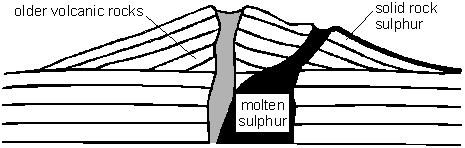 (b)     Sulphur is a non-metallic element. It is yellow and melts at 115°C.          Complete the sentences about sulphur.(i)      Sulphur is a poor conductor of………………………………………1 mark(ii)     At 115°C sulphur changes froma …………………………………… into a …………………..……………2 marks(c)     Sulphur burns in air to form an oxide.What gas in the air reacts with sulphur when it burns?………………………………………1 markQ# 2/	Q18.          The list below shows properties that different elements can have.magneticcan be compressedvery high melting pointvery low melting pointgood conductor of heatpoor conductor of heatgood conductor of electricitypoor conductor of electricity(a)     Which two properties from the list above make aluminium suitable for saucepans?1. .................................................................................................................2. .................................................................................................................2 marks(b)     Which property in the list above explains why:(i)      copper is used in the cable of a television?.............................................................................................................1 mark(ii)     a lot of oxygen gas can be pumped into a very small container?.............................................................................................................1 markQ# 3/	Q21.          (a)     The table below shows the melting points of four metals.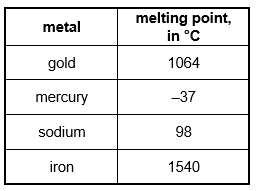 (i)      Which metal in the table has the highest melting point?............................................................1 mark(ii)     Which metal in the table has the lowest melting point?............................................................1 mark(b)     Gold can be a gas or a liquid or a solid.          Choose from these words to fill the gaps below.          When gold is heated from room temperature to 1070°C, the gold          changes from a ................................. to a ................................... .1 mark(c)     5 g of gold is melted and all of it is poured into a mould to make a pendant as shown below.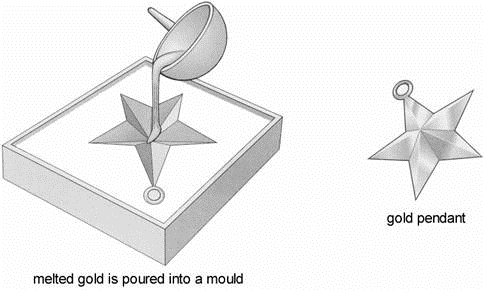           What is the mass of the gold pendant?          ...........................  g1 mark(d)     The table below shows how the four metals react with oxygen when heated in air.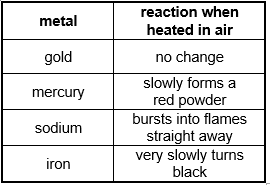 (i)      Which is the most reactive metal in the table?............................................................1 mark(ii)     Which is the least reactive metal in the table?............................................................1 markQ# 4/	Q22.          The drawing shows a gold mask from a tomb in Egypt. The gold is still shiny after thousands of years.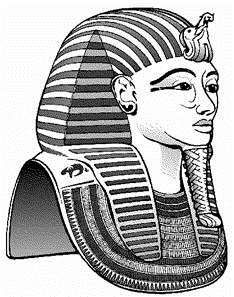 (a)     What is pure gold? Tick the correct box.         a compound                       a mixture     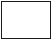             an element                      a solution     1 mark(b)     The list shows some of the properties of gold.          It conducts electricity.          It melts at 1064°C.          It is yellow.          It is easily scratched.          It stays shiny.          It conducts heat.(i)      Which one of these properties shows that gold does not react with oxygen in the air?.............................................................................................................1 mark(ii)     Which two of the properties above are properties of all metals?1. .........................................................................................................2. .........................................................................................................2 marks(c)     Old iron objects from tombs in Britain are often covered with rust.Iron reacts with oxygen when it rusts.          What else is needed for iron to go rusty? Choose one substance from the list below.lead          nitrogen          carbon dioxide          water...................................................................1 mark(d)     A box contains a collection of metal objects from a tomb.          What piece of equipment would you use to separate the iron objects from the other metal objects?...............................................................1 markQ# 5/	Q15.          The diagram shows the parts of an iron.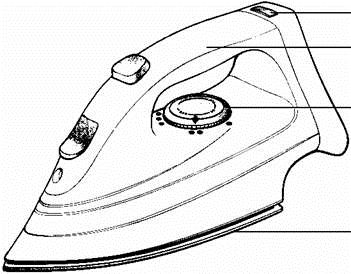 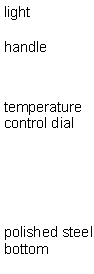 (a)     Choose words from the list below to fill the gaps in the sentences.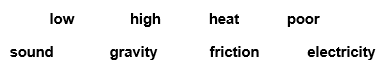           The bottom of the iron is made of steel because steel is a good          conductor of ……………………………, and because steel has a          …………………………… melting point.          The steel is polished until it is very smooth to reduce the force of          …………………………… between the iron and the cloth.3 marks(b)     Suggest what material the handle could be made from.………………………………….1 mark          Give a reason for your answer.……………………………………………………………………………………….1 mark(c)     The iron has three temperature settings.The settings for different fabrics are shown below.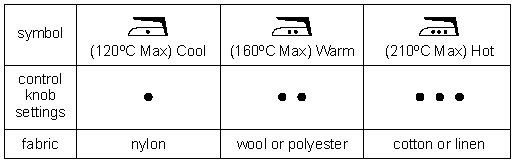           What might happen if nylon clothes are ironed on the      setting?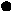 ……………………………………………………………………………………….1 mark(d)     After it is switched on, the iron heats up. The time it takes to heat up is shown below.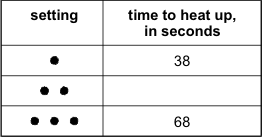           Suggest the time to heat up on the    setting.Write your answer in the table.1 markMaximum 7 marksQ# 6/	Q20.          At school Ellen heated some copper powder until it went black.(a)     Give the name of the black substance formed when copper reacts with oxygen..............................................1 mark(b)     Ellen added the black substance to some dilute sulphuric acid. The black substance reacted with sulphuric acid forming a blue solution of copper sulphate.          What type of substance is copper sulphate?Tick the correct box.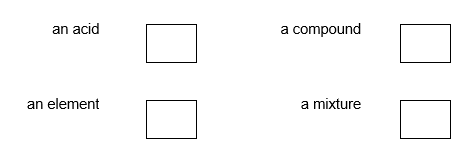 1 mark(c)     (i)      Ellen poured 20 cm3 of the blue copper sulphate solution into a dish, A, as shown below.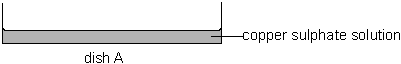          She left the dish in a room at 21°C for two days.What two changes would Ellen observe in dish A two days later?1. .......................................................................................................2. .......................................................................................................2 marks(ii)     Ellen poured 20 cm3 of the same blue copper sulphate solution into another dish, B. She put a lid on dish B and left it in the room at 21°C for two days.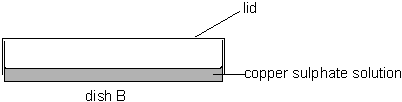          After two days the contents of dish B looked different from the contents of dish A.Give one difference Ellen would observe and explain how the lid caused this difference...........................................................................................................................................................................................................................2 marksQ# 7/	Q14.          The diagram shows an outline of part of the Periodic Table of Elements.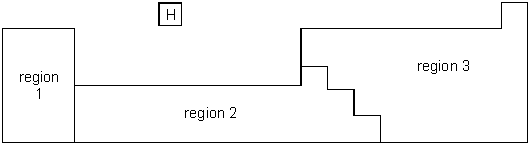 (a)     What is the name of the element with the symbol H?………………………………….1 mark(b)     In which regions of the Periodic Table are the following types of element found?(i)      non-metals (such as oxygen and chlorine);region …………1 mark(ii)     very reactive metals (such as sodium and potassium);region …………1 mark(iii)     less reactive metals (such as copper and zinc).Region …………1 mark(c)     Why is copper sulphate not found in the Periodic Table?……………………………………………………………………………………….1 mark(d)     An iron nail is placed into some blue copper sulphate solution.A reaction takes place between the iron and the copper sulphate.(i)      Complete the word equation for the reaction.iron + copper sulphate → ……………………… +…………………………1 mark(ii)     Describe one change you would see on the surface of the nail.………………………………………………….…………………………….1 markQ# 8/	Q12.          The diagrams represent the arrangement of atoms or molecules in four different substances, A, B, C and D.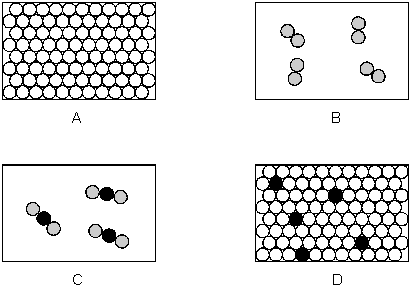           Each of the circles, ,  and represents an atom of a different element.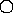 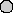 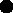 (a)     (i)      Which substance is a compound?…………1 mark(ii)     Which substance is a mixture?…………1 mark(iii)     Which two substances are elements?………… and …………1 mark(iv)    Which two substances could be good thermal conductors?………… and …………1 mark(v)     Which substance could be carbon dioxide?…………1 mark (b)     The following experiment was set up. Test-tubes containing substances B and C were placed together as shown. The substances did not react.They were left for five minutes.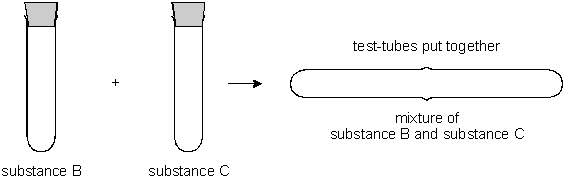 (i)      How many molecules are there in the mixture compared to the total number in substances B and C?……………………………………….………………………………………. 1 mark (ii)     Complete the diagram which is a model of this experiment.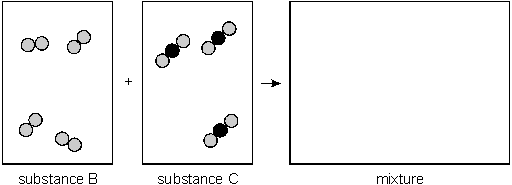 1 markQ# 9/	        Q16  The table shows the melting points and boiling points of four substances present in the air.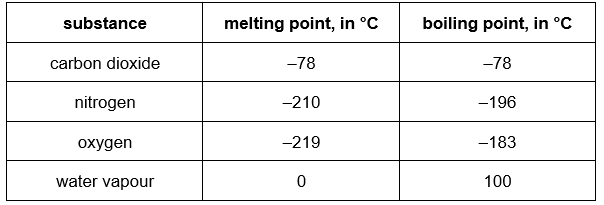 (a)     What happens to a piece of solid carbon dioxide if it is heated from –100°C to –78°C?.....................................................................................................................1 mark(b)     ‘Liquid air’ can be formed from air in a heat exchanger. As the air passes through, thermal energy is transferred from the air to the surroundings. This is shown in the flow diagram below.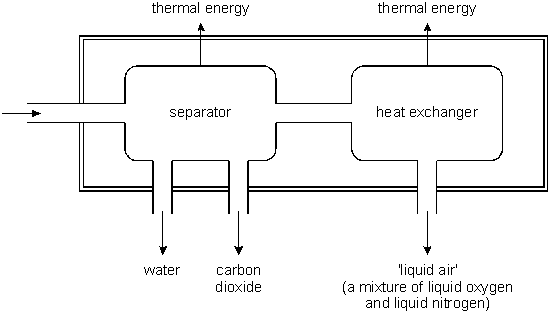 (i)      Suggest a likely temperature for the ‘liquid air’ that leaves the heat exchanger.................°C1 mark(ii)     Use the information in the table to explain why carbon dioxide and water vapour need to be removed from the air before it is pumped through pipes to the heat exchanger.State the consequences of not removing these two gases...........................................................................................................................................................................................................................2 marks(c)     The ‘liquid air’ is a mixture of liquid nitrogen and liquid oxygen.Use the information in the table to suggest how liquid oxygen could be obtained from the mixture......................................................................................................................1 mark(d)     A room measures 4 m x 3 m x 2.5 m. (iii)     How does the distance between the particles in atmospheric air compare to the size of the particles themselves?.............................................................................................................1 markQ# 10/	Q17.          Chris has two rubber party balloons. One is filled with air and the other is filled with helium.Both balloons contain the same volume of gas.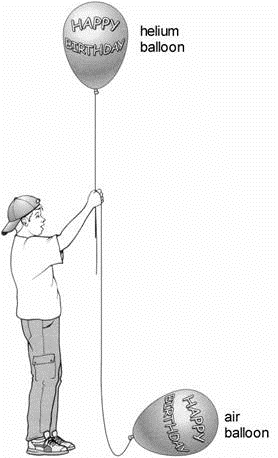 (a)     (i)      Explain why the helium balloon rises..............................................................................................................1 mark(ii)     Explain why the air balloon drops to the ground..............................................................................................................1 mark(b)     The chemical symbol for helium is He.Explain why air does not have a chemical symbol or formula......................................................................................................................1 mark(c)     The diagram below shows seven arrangements of particles.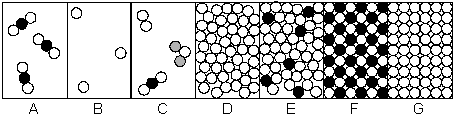           The two party balloons are coated with a thin layer of aluminium.Give the letter of the diagram which best represents the particles in:(i)      the helium gas; .......................1 mark(ii)     the air; .........................1 mark(iii)     the thin layer of aluminium. .........................1 mark(d)     Over several days, the balloons shrink because the particles of gas diffuse through the balloon and escape. The helium balloon shrinks more quickly than the air-filled balloon.Answer the following questions in terms of particles.(i)      Why does helium escape more quickly than air from a balloon?.............................................................................................................1 mark(ii)     A rubber balloon coated with aluminium takes longer to shrink than a rubber balloon without an aluminium coating.Suggest a reason why gas particles diffuse more slowly through aluminium than through rubber..............................................................................................................1 markMaximum 8 marksMark SchemeQ# 1/	M13.          (b)     (i)      any one from•    thermal energyaccept ‘heat’ or ‘energy’•    electricity1 (L3)(ii)     answers may be in either order•    solid1 (L3)•    liquidaccept ‘fluid’1 (L3)(c)     oxygen1 (L4)[6]Q# 2/	M18.          (a)     very high melting pointanswers may be in either order1 (L3)good conductor of heatdo not accept ‘good conductor’1 (L3)(b)     (i)      good conductor of electricitydo not accept ‘good conductor’1 (L3)(ii)     can be compressed1 (L4)[4]Q# 3/	M21.          (a)     (i)      irondo not accept ‘1540°C’1 (L3)(ii)     mercurydo not accept ‘–37°C’1 (L3)(b)     solid to a liquidanswers must be in the correct orderboth answers are required for the mark1 (L3)(c)     51 (L3)(d)     (i)      sodium1 (L3)(ii)     gold1 (L3)[6]Q# 4/	M22.          (a)     an element 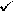 if more than one box is ticked, award no mark1 (L4)(b)     (i)      it stays shiny1 (L3)(ii)     it conducts electricity1 (L3)it conducts heatanswers may be in either orderaccept ‘it conducts’ for one mark if neitherof the fully correct answers is givenaccept ‘it stays shiny’1 (L3)(c)     water1 (L4)(d)     any one from•    a magnet•    an electromagnet1 (L3)[6]Q# 5/	M15.          (a)     heat1 (L3)          high1 (L4)          frictionanswers must be in the correct order1 (L4)(b)     plasticaccept a suitable, named plasticaccept ‘wood’ or ‘rubber’1 (L3)          any one from•    it is a poor conductor of heat or electricityaccept ‘it does not conduct’ or ‘it is an insulator’or ‘your hand does not get hot’•    it is light•    it is easy to shapeaccept ‘it is rigid or stiff’do not accept ‘it is strong’1 (L4)(c)     they might meltaccept ‘it makes a hole’ or ‘they burn’1 (L3)(d)     accept any time from 45 to 60 seconds1 (L4)[7]Q# 6/	M20.          (a)     copper oxide1 (L6)(b)     compound 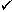 if more than one box is ticked, award no mark1 (L5)(c)     (i)      less solution or liquid or wateranswers may be in either orderaccept ‘no liquid’ or ‘the liquid had gone’or ‘liquid had evaporated’1 (L5)crystals formedaccept ‘solid copper sulphate formed’or ‘a blue solid appeared’1 (L5)(ii)     any one from•    there would be more of the solution leftaccept ‘the solution would still be there’•    there would be fewer crystalsaccept ‘no crystals’accept ‘no change in dish B’1 (L5)any one from•    it prevented the evaporationaccept ‘it stopped the water leaving the dish’•    less water would have evaporated or gone1 (L5)[6]Q# 7/	M14.          (a)     hydrogen1 (L6)(b)     (i)      region 31 (L6)(ii)     region 11 (L6)(iii)     region 21 (L6)(c)     any one from•    it is a compound•    it is not an element•    it is made up of more than one elementdo not accept ‘it is not a single substance’1 (L5)(d)     (i)      copper + iron sulphateanswers may be in either orderboth are required for the mark1 (L6)(ii)     the nail becomes brown or pink or copper colouredaccept ‘it is covered in copper’accept ‘it is rust coloured’do not accept ‘it goes rusty’1 (L6)[7]Q# 8/	M12.          (a)     (i)      C1 (L7)(ii)     D1 (L7)(iii)     A and Banswers may be in either orderboth answers are required for the mark1 (L7)(iv)    A and Danswers may be in either orderboth answers are required for the mark1 (L7)(v)     C1 (L7)(b)     (i)      the sameaccept ‘seven’1 (L7)(ii)     a random, mixed arrangement of both types of molecule should bedrawn with the molecules not touching each other1 (L7)[7]Q# 9/	M16.          (a)     changes from a solid to a gasaccept ‘it sublimes’accept ‘it remains solid’1(b)     (i)      any temperature from –196°C to –210°C1(ii)     they would become solid or freeze1they would block the pipesaccept ‘the pipes could burst’1(c)     any one from•    boil away the nitrogenaccept ‘by fractional distillation’•    warm it to between –196°C and –183°Caccept ‘warm it to above – 196°C’accept ‘cool it to below –210°C’ or ‘freeze the nitrogen’1(d) (iii)     any one from•    distance is much larger than the size of the particlesaccept ‘it is larger’•    in the gas the volume includes the space between particles,but in the liquid it is the volume of the particles only1Q# 10/	M17.          (a)     (i)      helium is less dense than airaccept ‘helium is lighter than air’accept ‘the upthrust on the helium balloon isgreater than the weight of the balloon’1 (L7)(ii)     any one from•    the air in the balloon is denser than the air in the roomaccept ‘the air in the balloon is compressed’•    the rubber has weightaccept ‘rubber is heavier than air’accept ‘the rubber is denser than air’accept ‘the upthrust on the air balloon isless than the weight of the balloon’1 (L7)(b)     any one from•    air is a mixtureaccept ‘air contains different gases’•    air is not a single element or compound‘air is not a single substance’ is not sufficient1 (L7)(c)     (i)      B1 (L7)(ii)     C1 (L7)(iii)     G1 (L7)(d)     (i)      any one from•    helium particles are smalleraccept ‘molecules’ or ‘atoms’ for particles•    helium particles move faster1 (L7)(ii)     any one from•    aluminium particles or atoms are closer together•    rubber particles or molecules are further apartaccept ‘rubber particlesor molecules have bigger gaps between them’1 (L7)[8]